§ 1 Przedmiot umowyZamawiający zleca a Wykonawca przyjmuje do realizacji zadanie dostawę pn.: Dostawa sprzętu wraz z oprogramowaniem w ramach projektu grantowego Cyfrowa Gmina, część:        zgodnie z opisem przedmiotu zamówienia, w tym  parametrami technicznymi, rozmiarami, wymogami użytkowymi określonymi w SWZ wraz załącznikami. Zamawiający informuje, iż projekt realizowany jest w ramach Programu Operacyjnego  Polska Cyfrowa na lata 2014—2020, Oś Priorytetowa V Rozwój cyfrowy JST oraz wzmocnienie cyfrowej odporności na zagrożenia – REACT-EU, Działanie 5.1 Rozwój cyfrowy JST oraz wzmocnienie cyfrowej odporności na zagrożenia.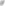 Informacje/Wymagania dodatkowe:Wszystkie zaoferowane przez Wykonawcę produkty (w tym oprogramowanie) muszą być w 100 % fabrycznie nowe (tzn. nieużywane przed dniem dostarczenia, z wyłączeniem używania niezbędnego dla przeprowadzenia testu poprawnej pracy), bez wad ukrytych, konstrukcyjnych, materiałowych i prawnych oraz zgodne z obowiązującymi normami i przepisami; Zamawiający nie dopuszcza sprzętu poleasingowego,Dostarczane produkty (w tym oprogramowanie) muszą być nieuszkodzone i nieobciążone prawami osób trzecich,Wykonawca zapewnia, że oferowane przez niego produkty (użyte materiały/urządzenia) nie mają usterek konstrukcyjnych, materiałowych, prawnych lub wynikających z błędów technologicznych i zapewniają bezpieczne i/lub bezawaryjne użytkowanie,W ramach przedmiotu zamówienia Wykonawca przekaże dokumenty niezbędne do podstawowej eksploatacji/użytkowania:karty gwarancyjne (jeżeli takie są),instrukcje obsługi i dokumentację techniczną oferowanego sprzętu w języku polskim, jeśli są one udostępniane przez producenta w formie elektronicznej — przekaże adresy stron WWW, pod którymi można je pobrać;Dostarczony sprzęt musi zawierać komplet dokumentacji technicznej, której wymaga Zamawiający oraz zgodnie z przepisami prawa, Wykonawca jest obowiązany do dostarczenia oświadczenia potwierdzającego, iż oferowana licencja systemu operacyjnego sprzętu pochodzi z legalnego źródła (najpóźniej w dniu odbioru przedmiotu zamówienia), dostarczonych programów komputerowych u Producenta oprogramowania w przypadku wystąpienia wątpliwości co do jego legalności,Wykonawca, po uzgodnieniu terminu dostawy z przedstawicielem Zamawiającego (Marcin Czechorowski tel. 503 949 177 lub Przemysław Matwiejczyk tel. 503 949 003), dostarczy komplet produktów pod adres wskazany przez Zamawiającego (ul. 700-lecia 39, 88-400 Żnin) — koszty transportu zostaną wliczone w cenę oferty,Wykonawca odpowiada za należyte zabezpieczenie wszystkich dostarczanych produktów przed zniszczeniem lub uszkodzeniem w trakcie transportu,Odbiór/ przekazanie przedmiotu zamówienia nastąpi na podstawie podpisanego protokołu odbioru przygotowanego przez Zamawiającego,Sprzęt musi być fabrycznie nowy i kompletny (z pełnym okablowaniem) oraz oznakowany przez producenta w taki sposób, aby możliwa była identyfikacja zarówno produktu jak i producenta oraz winien pochodzić z autoryzowanej sieci sprzedaży — oficjalnego kanału sprzedaży na rynek Unii Europejskiej, a także być objęty gwarancją producenta,Zamawiający dopuszcza możliwość przeprowadzenia weryfikacji oryginalności,Kompleksowa realizacja przedmiotu umowy musi być zgodna z wymaganiami określonymi w Opisie Przedmiotu Zamówienia. Przedmiot zamówienia obejmuje również swym zakresem dostawę z transportem (na ryzyko i odpowiedzialność Wykonawcy), rozładunek i wniesienie.§ 2 Termin realizacji i zasady dostawyTermin wykonania przedmiotu zamówienia ustala się do 40 dni od podpisania umowy, tj. ……….Wykonawca dostarczy przedmiot umowy bezpośrednio do siedziby Urzędu Miejskiego w Żninie, ul. 700-lecia 39, 88-400 Żnin.Dostawa będzie uzgodniona szczegółowo pomiędzy Zamawiającym a Wykonawcą. Wykonawca zobowiązany jest we własnym zakresie zapewnić rozładunek elementów zamówienia oraz wniesienie do pomieszczenia wskazanego przez Zamawiającego. Wykonawca zapewni takie opakowanie sprzętu jakie jest wymagane, żeby nie dopuścić do jego uszkodzenia lub pogorszenia jego jakości w trakcie transportu do miejsca dostawy.Dostawa zostanie zrealizowana w dni robocze, w godzinach pracy Zamawiającego, po uprzednim uzgodnieniu terminu dostawy z przedstawicielem Zamawiającego (wskazanym w §1 ust. 3 pkt 7  niniejszej umowy), z co najmniej 3-dniowym wyprzedzeniem w stosunku do daty dostawy.Ilekroć w umowie jest mowa o „dniach roboczych”, należy przez to rozumieć dni od poniedziałku do piątku, z wyłączeniem przypadających w dni wolne od pracy, określone w art. 1 ust. 1 ustawy z dnia 18 stycznia 1951 r. o dniach wolnych od pracy (Dz.U.2020.1920 ).Za dzień zakończenia realizacji przedmiotu zamówienia uznaje się dzień podpisania przez przedstawicieli obu stron umowy  protokołu zdawczo-odbiorczego.§ 3 Obowiązki ZamawiającegoDo obowiązków Zamawiającego należy odbiór przedmiotu zamówienia zgodnego z SWZ, zgodnie z niniejsza umową oraz zapłata Wykonawcy wynagrodzenia, zgodnie z zawartą umową. § 4 Obowiązki Wykonawcy1. Do obowiązków Wykonawcy należy m.in.:Zapewnienie właściwego, uprawnionego i wykwalifikowanego personelu do wykonania przedmiotu niniejszej umowy; zapewnienie sprzętu — spełniającego wymagania norm technicznych określonych w opisie przedmiotu zamówienia,Zorganizowanie zaplecza dostawy oraz bieżące zapewnienie maksymalnej czystości i porządku terenu dostawy,Dostawa, wniesienie, sprzętu wyszczególnionego w opisie przedmiotu zamówienia,Prowadzenie dostawy w sposób nie powodujący dewastacji terenów przyległych oraz mienia osób postronnych,Przeprowadzenie dostawy w terminie i czasie uzgodnionym z Zamawiającym lub jego przedstawicielem,Ścisła współpraca z Zamawiającym w zakresie realizacji przedmiotu umowy, w tym informowanie Zamawiającego o okolicznościach mogących wpłynąć na realizację umowy, Niezwłoczne usuwanie ewentualnych szkód powstałych w trakcie wykonywania dostawy,Zgłoszenie wykonania dostawy do odbioru oraz uczestniczenie w czynnościach odbioru i zapewnienie usunięcia stwierdzonych wad w terminie wyznaczonym przez Zamawiającego, Wykonawca w chwili zawarcia umowy jest zobowiązany do posiadania ubezpieczenia odpowiedzialności  cywilnej w związku z prowadzeniem działalności gospodarczej,razie zaniechania lub nienależytego wykonania powyższych obowiązków przez Wykonawcę Zamawiającemu przysługuje prawo, bez dodatkowego wezwania Wykonawcy, do wykonania powyższych czynności na koszt i ryzyko Wykonawcy oraz potrącenia należności z tego tytułu z wynagrodzenia Wykonawcy, na co ten wyraża zgodę.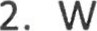 § 5 WynagrodzenieStrony ustalają ryczałtową formę wynagrodzenia za zrealizowanie przedmiotu Umowy.Za terminowe wykonanie całego zakresu rzeczowego przedmiotu Umowy bez wad Wykonawca otrzyma wynagrodzenie, zgodne ze złożoną ofertą w wysokości …………………. brutto(słownie: Podana cena ofertowa musi zawierać wszystkie koszty związane z realizacją zamówienia.Wykonawca oświadcza, że przed podpisaniem Umowy zapoznał się ze wszystkimi warunkami i materiałami, które niezbędne są do wykonania przez niego przedmiotu zamówienia. Niedoszacowanie, pominięcie elementów dostawy, czy brak pełnego rozpoznania przedmiotu zamówienia nie może stanowić podstawy do żądania zmiany wynagrodzenia, o którym mowa w ust. 2. Koszt tych prac będzie obciążał wyłącznie Wykonawcę.Wynagrodzenie za wykonanie przedmiotu Umowy płatne będzie przez Zamawiającego na podstawie prawidłowo wystawionej faktury VAT na:Gmina Żnin, ul. 700-lecia 39, 88-400 Żnin, NIP-562-179-09-69Zapłata wynagrodzenia nastąpi w terminie do 30 dni od daty dostarczenia Zamawiającemu prawidłowo wystawionej faktury VAT wraz na podstawie protokołu  odbioru potwierdzającego należyte wykonanie zamówienia. Brak wyżej wymienionego protokołu skutkuje tym, że wynagrodzenie Wykonawcy nie jest wymagalne.Zamawiający nie dopuszcza możliwości fakturowania częściowego.W przypadku gdy przedmiot Umowy realizowany był z udziałem Podwykonawców, do faktury Wykonawca dołącza oświadczenia Podwykonawców o uregulowaniu wobec nich należności. Brak wyżej wymienionego protokołu odbioru i oświadczenia skutkuje tym iż wynagrodzenie Wykonawcy określone niniejszą Umową nie jest wymagalne.§ 6 PodwykonawcyStrony postanawiają, że przedmiot Umowy może zostać wykonany z udziałem podwykonawców.W przypadku, gdy Wykonawca powierzy realizację zamówienia lub jego części podwykonawcom, zobowiązuje się pisemnie wskazać Zamawiającemu powierzony zakres oraz nazwy i siedziby/adresy/ podwykonawców.Powierzenie podwykonawcom określonych usług nie zmienia treści zobowiązań Wykonawcy wobec Zamawiającego za wykonanie tej części usługi. Wykonawca odpowiada za działania, zaniechania, uchybienia i zaniedbania każdego podwykonawcy tak, jakby były one działaniami, zaniechaniami, uchybieniami lub zaniedbaniami samego Wykonawcy.§  7 Kary umowneWykonawca zapłaci Zamawiającemu karę umowną w sytuacji opisanej poniżej:za zwłokę w dostawie przedmiotu umowy w całości, w wysokości 0,1% wynagrodzenia brutto należnego Wykonawcy, określonego w S 5 ust. 2 Umowy, za każdy dzień zwłoki, licząc od dnia upływu terminu dostawy określonego w umowie;za zwłokę w usunięciu wad zgłoszonych reklamacją bądź obowiązków gwarancyjnych w wysokości 0,1% wynagrodzenia brutto należnego Wykonawcy, określonego w S 5 ust. 2 za każdy dzień zwłoki;za zwłokę w realizacji obowiązków gwarancyjnych w wysokości 0,1% należnego Wykonawcy wynagrodzenia brutto, określonego w S 5 ust. 2 za każdy dzień zwłoki;za odstąpienie od Umowy przez Zamawiającego z przyczyn leżących po stronie Wykonawcy w wysokości 5 % wynagrodzenia brutto, o którym mowa w S 5 ust. 2 Umowy.za zwłokę w wymianie niesprawnego sprzętu i dostarczeniu sprawnego sprzętu, która to niesprawność została stwierdzona podczas przekazania sprzętu Zamawiającemu — 500 zł za każdy dzień zwłoki liczony od terminu wskazanego w protokole.Kary umowne liczone są od wynagrodzenia brutto należnego Wykonawcy.O nałożeniu kary umownej, jej wysokości i podstawie jej nałożenia Zamawiający będzie informował Wykonawcę pisemnie w terminie 7 dni od zaistnienia zdarzenia.Zapłata kar umownych przez Wykonawcę nie zwalnia go z jakichkolwiek innych obowiązków                             i zobowiązań umownych.W przypadku wystąpienia szkody, której wysokość przekracza wysokość zastrzeżonych kar umownych Strony uprawnione są do dochodzenia odszkodowania przekraczającego wysokość kar umownych zasadach na ogólnych ustawy Kodeks cywilny.Łączna maksymalna wysokość kar umownych, których może dochodzić Zamawiający od Wykonawcy, nie może przekroczyć 50 % całkowitego wynagrodzenia brutto, o którym mowa w                     §  5 ust. 2 Umowy.§  8 Odstąpienie od umowyZamawiającemu przysługuje prawo odstąpienia od Umowy w przypadku:istotnej zmiany okoliczności powodującej, że wykonanie Umowy nie leży w interesie publicznym, czego nie można było przewidzieć w chwili zawarcia Umowy, odstąpienie od Umowy w tym przypadku może nastąpić w terminie 30 dni od powzięcia wiadomości o powyższych okolicznościach, w takim przypadku Wykonawca może żądać jedynie wynagrodzenia należnego z tytułu wykonania części Umowy,wydania nakazu zajęcia majątku Wykonawcy lub zrzeczenia się majątku Wykonawcy na rzecz wierzycieli,przystąpienia przez Wykonawcę do likwidacji swojej firmy, 4)	niewykonania przedmiotu umowy w terminie zakończenia, określonym w niniejszej umowie, 2.	Odstąpienie od umowy powinno nastąpić w formie pisemnej pod rygorem nieważności takiego oświadczenia i powinno zawierać wskazanie przyczyny odstąpienia. 3.	Odstąpienie od Umowy przez Zamawiającego nie pozbawia go prawa dochodzenia kar umownych określonych w niniejszej Umowie. 4.	Strony zgodnie oświadczają, że odstąpienie od Umowy będzie wywoływało skutki wyłącznie ex nunc („na przyszłość”).  5.Zamawiający może odstąpić od Umowy, z przyczyn wskazanych w ust. 1 pkt 2-3, w terminie 14 dni od powzięcia informacji  o okolicznościach uzasadniających odstąpienie.§ 9 Zmiany umowyZamawiający przewiduje możliwość zmian postanowień zawartej Umowy w przypadku wystąpienia co najmniej jednej z okoliczności wymienionych poniżej z uwzględnieniem podawanych warunków ich wprowadzenia:zmiany w zakresie terminu realizacji zamówienia:będące następstwem okoliczności leżących po stronie Zamawiającego,inne przyczyny zewnętrzne niezależne od Zamawiającego oraz Wykonawcy skutkujące niemożnością realizacji zadania.W przypadku wystąpienia którejkolwiek okoliczności wymienionej powyżej, termin wykonania Umowy może ulec odpowiedniemu przedłużeniu o czas niezbędny do zakończenia wykonania jej przedmiotu w sposób należyty, nie dłużej jednak niż o okres trwania tych okoliczności,zmiany sposobu spełniania świadczenia może nastąpić w sytuacji gdy wystąpi:niedostępność na rynku materiałów lub urządzeń wskazanych w ofercie spowodowana zaprzestaniem produkcji, przejściowym brakiem produktu z przyczyn leżących po stronie producenta lub wycofaniem z rynku tych materiałów lub urządzeń,konieczność zastosowania innych rozwiązań technicznych lub technologicznych lub materiałowych niż wskazane w SWZ i ofercie, w sytuacji, gdyby zastosowanie przewidzianych rozwiązań groziło niewykonaniem lub wadliwym wykonaniem przedmiotu Umowy lub jego części lub konieczność zmiany wynika z ze zmiany obowiązujących przepisów prawa Strona występująca o zmianę postanowień Umowy zobowiązana jest do udokumentowania zaistnienia okoliczności, o których mowa w niniejszym paragrafie. Wniosek o zmianę postanowień zawartej Umowy musi być wyrażony na piśmie.Każda ze Stron umowy może zawnioskować o jej zmianę. W celu dokonania zmiany umowy Strona o to wnioskująca zobowiązana jest do złożenia drugiej Stronie propozycji zmiany w terminie 7 dni od dnia zaistnienia okoliczności będących podstawą zmiany, wniosek o zmianę umowy powinien zawierać co najmniej:zakres proponowanej zmiany,opis okoliczności faktycznych uprawniających do dokonania zmiany,dokument potwierdzający wystąpienie okoliczności, których Strony nie mogły przewidzieć przed zawarciem umowy, a które wpływają na termin wykonania umowy lub poszczególnych świadczeń,  opis innych okoliczności, które uniemożliwiają bądź w istotnym stopniu ograniczają możliwość wykonania umowy,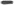 Nie stanowi zmiany Umowy zmiana danych rejestrowych lub adresowych oraz danych kontaktowych.Zmiana postanowień niniejszej Umowy może wystąpić wyłącznie za zgodą obu Stron wyrażoną na piśmie pod rygorem nieważności.Wszystkie powyższe postanowienia stanowią katalog zmian, na które Zamawiający może wyrazić zgodę. Nie stanowią jednocześnie zobowiązania do wyrażenia takiej zgody.§ 10 Gwarancja i rękojmiaWykonawca udziela gwarancji na przedmiot Umowy dla części 1 i części 3, natomiast dla części 2 Wykonawca udziela wsparcia technicznego.Okres gwarancji wynosi …Okres wsparcia technicznego wynosi …licząc od daty dokonania przez Strony protokolarnego odbioru końcowego przedmiotu Umowy. Okres rękojmi jest równy okresowi gwarancji. Uprawnienia z tytułu rękojmi mogą być wykonywane przez Zamawiającego niezależnie od przysługujących mu uprawnień z tytułu gwarancji jakości.W przypadku wystąpienia w okresie rękojmi i gwarancji wad w przedmiocie Umowy, Wykonawca przystąpi do ich usunięcia, po otrzymaniu od Zamawiającego zawiadomienia o wystąpieniu wad. Termin usunięcia wady wynosi do końca następnego dnia roboczego dla części 1, od momentu otrzymania  zgłoszenia od Zamawiającego na adres e-mail wskazany w ofercie Wykonawcy  o konieczności usunięcia wad powstałych w trakcie trwania okresu gwarancji i rękojmi.Określenie zakresu napraw objętych rękojmią będzie dokonywane protokołem spisanym przez Wykonawcę i Zamawiającego przed przystąpieniem do napraw chyba, że zakres tych robót będzie oczywisty dla obu stron Umowy. Ostatecznie o zakresie naprawy decydować będzie Zamawiający.Odebranie napraw wykonanych w ramach gwarancji lub rękojmi będzie dokonywane protokołem odbioru spisanym bezzwłocznie po zakończeniu tych napraw.Na naprawy wykonane w ramach gwarancji Wykonawca udziela gwarancji na okres tożsamy z okresem wskazanym w ust. 1,  liczony od daty odbioru napraw gwarancyjnych. Termin nowej gwarancji będzie określony każdorazowo w protokole odbioru. Powyższe zasady stosuje się odpowiednio do nowej udzielonej przez Wykonawcę gwarancji.§ 11 Postanowienia końcoweW sprawach nieunormowanych niniejszą umową mają zastosowanie przepisy ustawy Prawo zamówień publicznych i Kodeksu Cywilnego.Wykonawca bez zgody Zamawiającego nie może dokonywać przeniesienia praw i obowiązków wynikających z niniejszej umowy na osoby trzecie. Zgoda wymaga formy pisemnej pod rygorem nieważności.W razie zaistnienia sporu powstałego na tle realizacji niniejszej umowy Strony poddadzą go pod rozstrzygnięcie Sądowi właściwemu rzeczowo i miejscowo dla Zamawiającego.Umowę sporządzono w dwóch jednobrzmiących egzemplarzach, po jednym dl a każdej ze stron. 